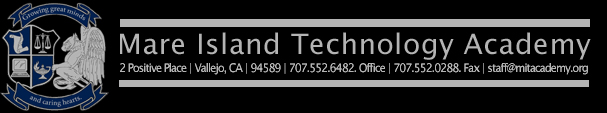 COURSE SYLLABUSTeacher:		Mr. Wee – Room PSubject:		Algebra IContact:		mwee@mitacademy.org(707) 552-6482 ext. 308Class website: 	http://teacherwee.weebly.comCOURSE DESCRIPTION-The curriculum at  is based around a Project Based Learning and Technology Infused curriculum. Through projects and technology-based demonstrations, this class introduces the study of Algebra.  Algebra is foundational for future studies in mathematics and the sciences. Most importantly, this course is designed to further develop students’ abilities to think critical think, solve problem, recognize patterns, and model real-world situation. Algebra I explores mathematics which requires entirely new ways of thinking. This development does not occur immediately. The number one factor that will determine whether you succeed in this course is whether or not you persevere. Please, never say “I can’t do this.”COURSE CONTENT-Algebra I is a fast paced college-preparatory course. A wide range of topics are covered. Students will have varying levels of experience of individual topics; I encourage students to stay engaged if the work seems too easy and to actively seek assistance when the work becomes difficult.Chapter 1: The Language of AlgebraChapter 2: Real NumbersChapter 3: Solving Linear EquationsChapter 4: Graphing Relations and Functions Chapter 5: Analyzing Linear EquationsChapter 6: Solving Linear InequalitiesChapter 7: Solving Systems of Equations and InequalitiesChapter 8: PolynomialsChapter 9: FactoringChapter 10: Quadratic and Exponential FunctionsChapter 11: Radical ExpressionsChapter 12: Rational Expressions COURSE GOALS-Algebra I is the beginning of foundational coursework designed to prepare students for careers in a variety of fields. Regardless of the course of study a student will pursue in the future, secondary mathematics coursework aims to develop the following transferable skills:1. Make sense of problems and persevere in solving them.2. Reason abstractly and quantitatively.3. Construct viable arguments and critique the reasoning of others.4. Model with mathematics.5. Use appropriate tools strategically.6. Attend to precision.7. Look for and make use of structure.8. Look for and express regularity in repeated reasoning.GRADING POLICYGrading is based on a weighted scale. Student work 	    	     Percentages                    Grading Scale                        Final Exam 	              		20%			A    90-100%	Assessments                     	  	30%			B    80-89%	Projects	 			30%			C    70-79%	Home/Classwork			20%			F      0-69%	EXPECTATIONS OF THE STUDENT-Be prepared – have everything that you need when you need it.Be productive – participate in class discussions/activities and do your work.Be positive – have a good attitude and keep negative comments to yourself.Be punctual – be seated quietly in your seat when the bell rings.Be polite – follow directions respectfully and clean up after yourself.Be persistent – don’t give up!  Challenge yourself to master the rigorous curriculum.In this classroom, all school rules will apply at all times.  There is a zero tolerance policy when it comes to defiance and disruption.  Cell phones and other electronic devices are strictly prohibited during class time and will be confiscated.  Come to class ready to learn daily!  Please refer to the MIT Parent/Student Handbook for specific details on the Discipline Policy.ATTENDANCE POLICY-Daily attendance is expected and crucial to your success in this class.  Tardiness is not acceptable and disrupts the class.  Be seated ready to learn when the bell rings.  Please refer to the MIT Parent Student Handbook for specific details on the Attendance Policy.REQUIRED MATERIALS-Students should bring the following materials daily:Graph paperPencils and/or pens Three-ring binderSubject dividersTextbookFlash driveColored pencilsEXTRA HELP – Mathematics requires practice, patience and perseverance. If you do not understand something, then please, ask a question. It is very likely that other students have the same question! Use the resources on our class website, your fellow classmates and after-school tutoring. I will available for extra assistance and/or tutoring by appointment only.  If you need extra help or are falling behind, it is your responsibility to make an appointment with me.SUBMITTING ASSIGNMENTS, LATE WORK & MAKE-UP WORK-Assignments must be turned in on time.  If it is late, you will not receive full credit.Assignments must be neat and easy to read.  If I struggle to read it, you may be asked to redo it.Assignments must be labeled correctly (refer to example).  If it is not labeled correctly, you will not receive full credit.Assignments must be your own work.If it is not your own work, you receive 0 points & will be referred to Student Services.Late work demonstrates lack of preparation and attention to priorities on the part of the students.  Students cannot expect to receive the same quality of feedback from the teacher on late work.  There are academic consequences for students who submit late work.  Plan ahead accordingly and be prepared.It is the students’ responsibility to ask a classmate what they missed if they were absent and to ask the teacher for specific assignments.  If a student misses an exam, it is their responsibility to make arrangements with the teacher to make-up the exam in a reasonable amount of time.*Please note that curriculum and syllabus are subject to change at any time.  